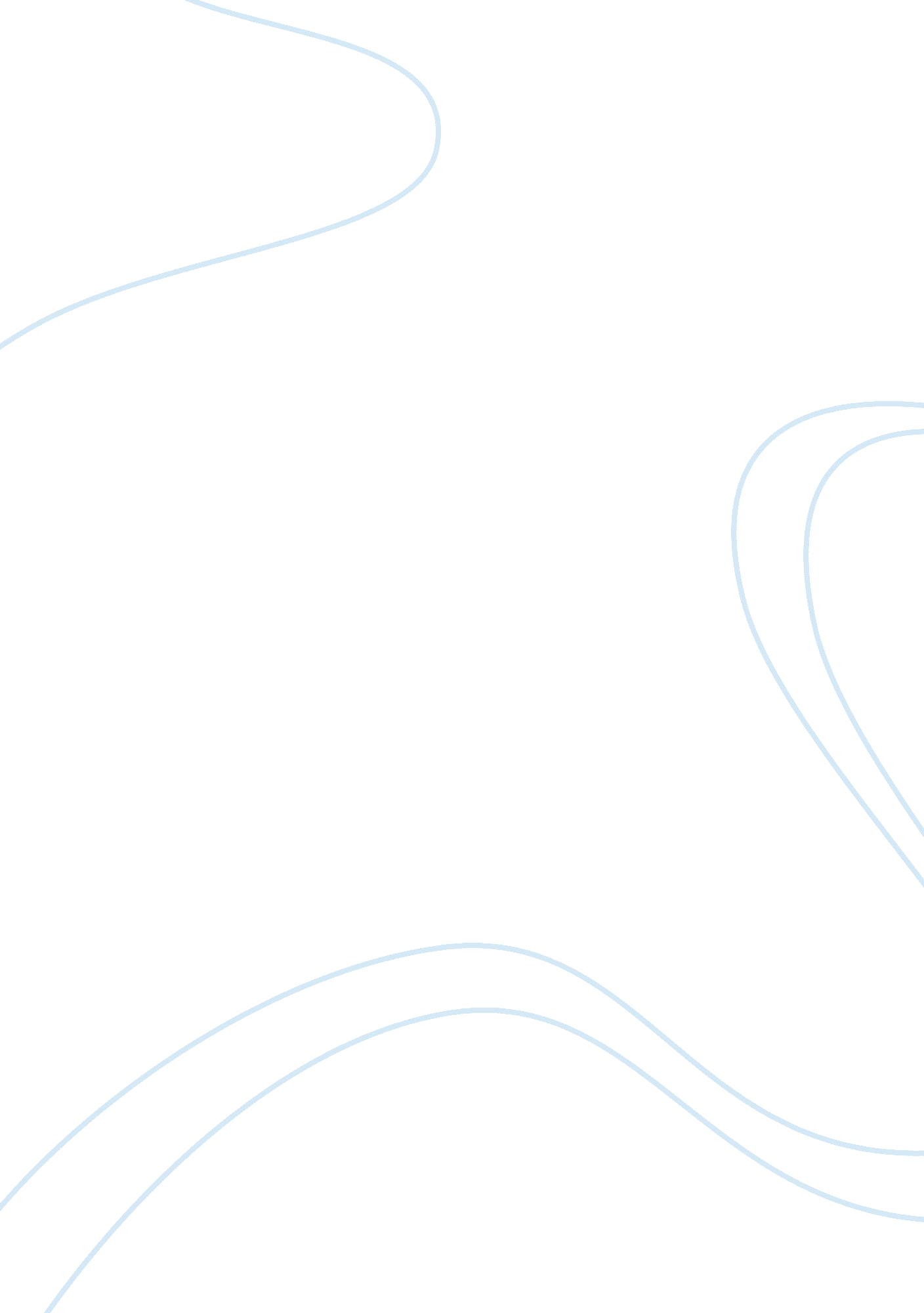 A trip to pulau langkawi essay sample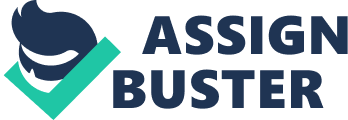 When someone mentions the word vacation, I always imagine the amazing experiences that I get from spending my time at beautiful beaches. During the second semester break, I decided to spend my joyful days at Pulau Langkawi, Kedah to escape from all the pressures from my studies. It was the best day of my life. The first thing I noticed when arrived at the island was the calmness derived from the sound of tender waves crashing onto the hard rocks. The never-ending body of blue-green water looked cool and inviting while the green palm trees were waving softly along with the refreshing wind. In my opinion, nothing in this world is more appealing than the spectacular view of the beach! Driven by the excitement, I held my chin up to the sky. The majestic beach was blessed with a bright and scorching sun. The massive blue sky was filled with a fluffy and huggable clouds while the silence was broken by a cheering sound of colourful birds that were happily chirping their melodious songs from above. Forced by a sense of curiosity, I started to explore the island. By the time I walked along the white sandy beach with bare feet, I could feel the gentleness of the crunchy, golden sand that swept over my toes, while the breezy air was busy whispering into my ear and kissing my worries goodbye. My empty stomach was moved by the tempting aroma from the barbequed seafood from the vendors along the broad walk. My eyes were drown to a mouth-watering hamburger and a chilled coconut shake. It was the happiest day of my life. As I was savouring my meal below the palms trees, I started wandering about life, my dreams and everything I could imagine. Being at the beach can make you a thoughtful person and at this point, I was relaxed and happy to see the perfect view of the beach. 